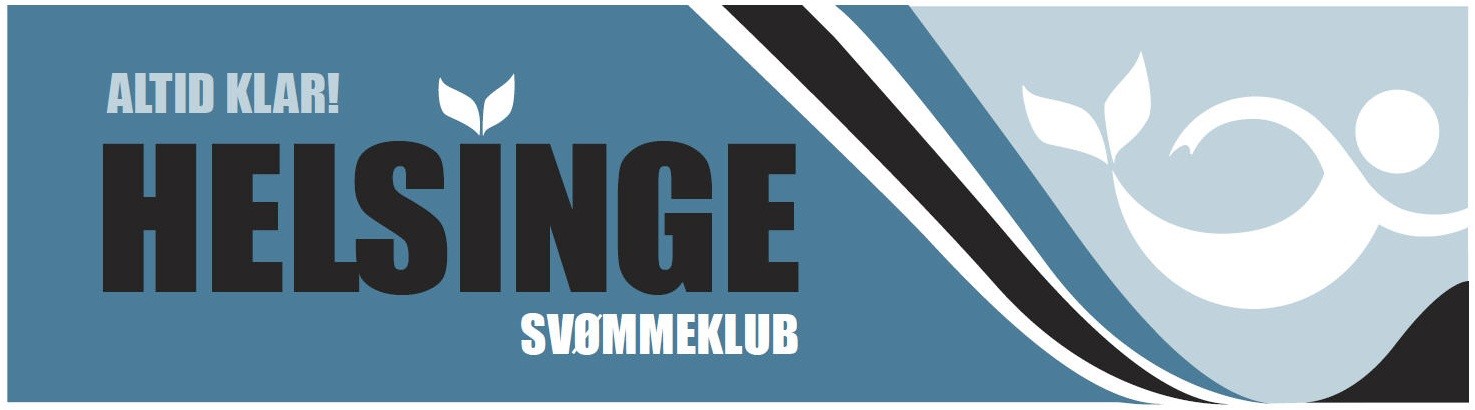 Klubmesterskaber mandag den 27. november. og lørdag den 2. december 2023Kære svømmere og forældre på Talent-, K3-, K2- og K1- holdet Nu skal vi i gang med klubmesterskaberne og i år bliver det fordelt over 2 dage ligesom tidligere år. Der er to mesterskaber, som man kan deltage i Sprint og Mellemdistance og vi regner med at i deltager i mest muligt ☺. Datoer for mesterskaberne mandag den 27. november med opvarmning kl. 1700-17.45 og stævnestart kl.18.00 Lørdag den 2. december med opvarmning kl. 1430-1530 og stævnestart kl.1530, der vil være overrækkelser af nåle osv. efterfølgende i hallen. Der vil være pokaler og medaljer og spisning lørdag den 2. december efter stævnet og alle er velkomne.  Familien tager selv en ret med til fælles buffet samt service og drikkevare.Sprint: 50 meter løb Alle kan blive mestre, der er en gruppe og alle svømmer mod alle uanset alder og det gælder kun i sprintkonkurrencen. Mellemdistance: 100-200-400 meter løb i alle svømmearter. Senior flest point i 3 løb Junior flest point i 3 løb ÅM 1 flest point i 3 løb ÅM 2 flest point i 3 løb ÅM 3 flest point i 3 løb Mandag 27. november 20231-2 50 fly Sprint 3-4 200 fri Mellem 5-6 200 bryst Mellem 7-8 50 ryg Sprint 9-10 100 im Mellem 11-12 100 fly Mellem 13-14 200 ryg Mellem 15-16 400 im Mellem Lørdag 2. december 202317-18 50 fri Sprint 19-20 100 ryg Mellem 20-21 200 fly Mellem 22-23 50 bryst Sprint 24-25 100 fri Mellem 26-27 100 bryst Mellem 28-29 400 fri Mellem 30-31 200 im Mellem I tilmelder jer direkte til jeres træner som taster jer ind via svømmetider til træningAlle kan blive mestre i Senior årgangen uanset alder, alle andre følger aldersklasserne. Gruppe Piger Drenge Senior Åben Åben Junior 2006-2007 2005-2006 Årgang 1 2008-2009 2007-2008 Årgang 2 2010-20122009-2010årgang 3 2013-yngre 2011 yngre 